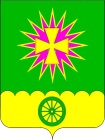 Совет Нововеличковского сельского поселения Динского районаРЕШЕНИЕот 24.10.2019				 				№ 11-3/4станица НововеличковскаяО внесении изменений в решение Совета Нововеличковского сельского поселения Динского района от 20.12.2018 № 313-68/3 «О бюджете Нововеличковского сельского поселения Динскогорайона на 2019 год»В  соответствии со статьей 26 Устава Нововеличковского сельского поселения Динского района Совет Нововеличковского сельского поселения Динского района р е ш и л:	1. Внести в решение Совета Нововеличковского сельского поселения Динского района от 20.12.2018 года № 313-68/3 «О бюджете Нововеличковского сельского поселения Динского района на 2019 год» следующие изменения:1.1. Статью 1 изложить в следующей редакции:«1. Утвердить основные характеристики бюджета Нововеличковского сельского поселения на 2019 год:1) общий объем доходов в сумме 53 799,9 тыс. рублей;2) общий объем расходов в сумме 60 792,2 тыс. рублей;3) общий объем бюджетных ассигнований, направленных на исполнение публичных нормативных обязательств, в сумме 110,0 тыс. рублей;4) резервный фонд администрации Нововеличковского сельского поселения в сумме 50,0 тыс. рублей;5) верхний предел муниципального внутреннего долга Нововеличковского  сельского поселения Динского района на 01 января 2020 года в сумме 2500,0 тыс. рублей, в том числе верхний предел долга по муниципальным гарантиям в сумме 0,0 тыс. рублей.6) дефицит  бюджета поселения в сумме 9 517,1 тыс. рублей».1.2. Приложение 1 «Перечень и коды главных администраторов доходов бюджета поселения и закрепляемые за ними виды (подвиды) доходов бюджета поселения – органов местного самоуправления» изложить в новой редакции:Перечень и коды главных администраторов доходов бюджета поселения и закрепляемые за ними виды (подвиды) доходов бюджета поселения – органов местного самоуправления Приложение 4 «Поступление доходов в бюджет Нововеличковского сельского поселения в 2019 году» изложить в новой редакции:Поступление доходов в бюджет Нововеличковскогосельского поселения в 2019 году(тыс. рублей)Приложение 5 «Безвозмездные поступления  из бюджетов другого уровня в 2019 году» изложить в новой редакции:Безвозмездные поступления  из бюджетов другого уровня в 2019 году(тыс. рублей)Приложение 8 «Распределение расходов бюджета Нововеличковского сельского поселения на 2019 год по разделам и подразделам функциональной классификации расходов бюджетов Российской Федерации» изложить в новой редакции:   ПРИЛОЖЕНИЕ 8к решению Совета Нововеличковского сельского поселения Динского района "О бюджете Нововеличковского сельского поселения на 2019 год"от  24.10.2019 г. № 11-3/4Распределение расходов Бюджета Нововеличковского сельского поселения на 2019 год по разделам и подразделам функциональной классификации расходов бюджетов Российской Федерации(тыс. рублей)1.3. Приложение 9  «Ведомственная структура расходов бюджета Нововеличковского сельского поселения на 2019 год» изложить в следующей редакции:ПРИЛОЖЕНИЕ 9к решению Совета Нововеличковского сельского поселения Динского района "О бюджете Нововеличковского сельского поселения на 2019 год"от 24.10.2019 г. № 11-3/4Ведомственная структура расходов бюджета Нововеличковского сельского поселения на 2019 годтыс.руб.1.4. Приложение 10  «Распределение бюджетных ассигнований по целевым статьям (муниципальным программам Нововеличковского сельского поселения Динского района и непрограммным направлениям деятельности), группам видов расходов классификации расходов бюджетов  на 2019 год» изложить в следующей редакции:ПРИЛОЖЕНИЕ 10к решению Совета Нововеличковского сельского поселения Динского района «О бюджете Нововеличковского сельского поселения Динского районана 2019 год»от 24.10.2019 г. № 11-3/4Распределение бюджетных ассигнований по целевым статьям (муниципальным программам Нововеличковского сельского поселения Динского района и непрограммным направлениям деятельности), группам видов расходов классификации расходов бюджетов  на 2019 год тыс. руб.1.5. Приложение 11 «Источники внутреннего финансирования дефицита бюджета Нововеличковского сельского поселения на 2019 год» изложить в следующей редакции:2. Контроль за выполнением настоящего решения возложить на бюджетную комиссию Совета Нововеличковского сельского поселения Динского района (Индюков) и администрацию Нововеличковского сельского поселения. 3. Решение вступает в силу со дня его опубликования.Председатель Совета Нововеличковского   сельского поселения								В.А. ГаблаяИсполняющий обязанностиглавы Нововеличковскогосельского поселения								И.Л.КочетковПРИЛОЖЕНИЕ 1к решению Совета Нововеличковского сельского поселения Динского района «О бюджете Нововеличковского сельского поселения Динского районана 2019 год»от 24.10.2019 г. № 11-3/4Код бюджетной классификации Российской ФедерацииКод бюджетной классификации Российской ФедерацииНаименование главного администратора доходов и источников финансирования   дефицита бюджета поселенияНаименование главного администратора доходов и источников финансирования   дефицита бюджета поселенияглавного администратора доходов   и источников финансирования дефицита бюджета поселениядоходов и источников  финансирования  дефицита  бюджета поселенияНаименование главного администратора доходов и источников финансирования   дефицита бюджета поселенияНаименование главного администратора доходов и источников финансирования   дефицита бюджета поселения1233910Контрольно-счетная палата муниципального образования Динской районКонтрольно-счетная палата муниципального образования Динской район9101 16 90050 10 0000 140Прочие поступления от денежных взысканий (штрафов) и иных сумм в возмещении ущерба, зачисляемые в бюджеты сельских поселенийПрочие поступления от денежных взысканий (штрафов) и иных сумм в возмещении ущерба, зачисляемые в бюджеты сельских поселений992Администрация  Нововеличковского сельского поселенияАдминистрация  Нововеличковского сельского поселения9921 11 05035 10 0000 120Доходы от сдачи в аренду имущества, находящегося в оперативном управлении органов управления сельских поселений и созданных ими учреждений (за исключением имущества муниципальных бюджетных и автономных учреждений)Доходы от сдачи в аренду имущества, находящегося в оперативном управлении органов управления сельских поселений и созданных ими учреждений (за исключением имущества муниципальных бюджетных и автономных учреждений)9921 11 07015 10 0000 120Доходы от перечисления части прибыли, остающейся после уплаты налогов и иных обязательных платежей, муниципальных унитарных предприятий, созданных сельскими поселениямиДоходы от перечисления части прибыли, остающейся после уплаты налогов и иных обязательных платежей, муниципальных унитарных предприятий, созданных сельскими поселениями9921 11 09045 10 0042 120Прочие  поступления от использования имущества, находящегося в собственности поселений (за исключением имущества муниципальных бюджетных и автономных учреждений, а также имущества муниципальных унитарных предприятий, в том числе казенных)Прочие  поступления от использования имущества, находящегося в собственности поселений (за исключением имущества муниципальных бюджетных и автономных учреждений, а также имущества муниципальных унитарных предприятий, в том числе казенных)9921 13 01540 10 0000 130Плата за  оказание услуг по присоединению объектов дорожного сервиса к автомобильным дорогам общего пользования местного значения, зачисляемая в бюджеты сельских поселенийПлата за  оказание услуг по присоединению объектов дорожного сервиса к автомобильным дорогам общего пользования местного значения, зачисляемая в бюджеты сельских поселений9921 13 02065 10 0000 130Доходы, поступающие в порядке возмещения расходов, понесенных в связи с эксплуатацией  имущества сельских поселенийДоходы, поступающие в порядке возмещения расходов, понесенных в связи с эксплуатацией  имущества сельских поселений9921 13 02995 10 0000 130Прочие доходы от компенсации затрат бюджетов сельских поселенийПрочие доходы от компенсации затрат бюджетов сельских поселений9921 14 02050 10 0000 410Доходы от реализации имущества, находящегося в собственности сельских поселений (за исключением имущества муниципальных бюджетных и автономных учреждений, а также имущества муниципальных унитарных предприятий, в том числе казенных), в части реализации основных средств по указанному имуществуДоходы от реализации имущества, находящегося в собственности сельских поселений (за исключением имущества муниципальных бюджетных и автономных учреждений, а также имущества муниципальных унитарных предприятий, в том числе казенных), в части реализации основных средств по указанному имуществу9921 14 02052 10 0000 410Доходы от реализации  имущества, находящегося  в оперативном управлении  учреждений, находящихся в ведении органов управления сельских поселений (за исключением имущества муниципальных автономных и бюджетных учреждений) в части  реализации  основных средств по указанному имуществуДоходы от реализации  имущества, находящегося  в оперативном управлении  учреждений, находящихся в ведении органов управления сельских поселений (за исключением имущества муниципальных автономных и бюджетных учреждений) в части  реализации  основных средств по указанному имуществу9921 14 02052 10 0000 440Доходы от реализации  имущества, находящегося  в оперативном управлении  учреждений, находящихся в ведении органов управления сельских поселений (за исключением имущества муниципальных автономных и бюджетных учреждений) в части  реализации  материальных запасов по указанному имуществуДоходы от реализации  имущества, находящегося  в оперативном управлении  учреждений, находящихся в ведении органов управления сельских поселений (за исключением имущества муниципальных автономных и бюджетных учреждений) в части  реализации  материальных запасов по указанному имуществу9921 14 02053 10 0000 410Доходы от реализации иного имущества, находящегося  в собственности сельских поселений (за исключением имущества муниципальных автономных учреждений, а также имущества муниципальных унитарных предприятий, в том числе казенных), в части реализации  основных средств по указанному имуществуДоходы от реализации иного имущества, находящегося  в собственности сельских поселений (за исключением имущества муниципальных автономных учреждений, а также имущества муниципальных унитарных предприятий, в том числе казенных), в части реализации  основных средств по указанному имуществу9921 14 02053 10 0000 440Доходы от реализации иного имущества, находящегося  в собственности сельских поселений (за исключением имущества муниципальных автономных учреждений, а также имущества муниципальных унитарных предприятий, в том числе казенных), в части реализации  материальных запасов по указанному имуществуДоходы от реализации иного имущества, находящегося  в собственности сельских поселений (за исключением имущества муниципальных автономных учреждений, а также имущества муниципальных унитарных предприятий, в том числе казенных), в части реализации  материальных запасов по указанному имуществу9921 16 18 050 10 0000 140Денежные взыскания (штрафы) за нарушение бюджетного законодательства Российской Федерации (в части бюджетов сельских поселений)Денежные взыскания (штрафы) за нарушение бюджетного законодательства Российской Федерации (в части бюджетов сельских поселений)9921 16 32 000 10 0000 140Денежные взыскания, налагаемые в возмещение ущерба, причиненного в результате незаконного или нецелевого использования бюджетных средств (в части бюджетов сельских поселений)9921 16 33050 10 0000 140Денежные взыскания (штрафы) за нарушение законодательства Российской Федерации о размещении заказов на поставки товаров, выполнение работ, оказание услуг для нужд сельских поселенийДенежные взыскания (штрафы) за нарушение законодательства Российской Федерации о размещении заказов на поставки товаров, выполнение работ, оказание услуг для нужд сельских поселений9921 16 37040 10 0000 140Поступления сумм в возмещение вреда, причиняемого автомобильным дорогам местного значения транспортными средствами, осуществляющими перевозки тяжеловесных и (или) крупногабаритных грузов, зачисляемые в бюджеты сельских поселенийПоступления сумм в возмещение вреда, причиняемого автомобильным дорогам местного значения транспортными средствами, осуществляющими перевозки тяжеловесных и (или) крупногабаритных грузов, зачисляемые в бюджеты сельских поселений9921 16 90050 10 0000 140Прочие поступления от денежных взысканий (штрафов) и иных сумм в возмещение ущерба, зачисляемые в бюджеты поселенийПрочие поступления от денежных взысканий (штрафов) и иных сумм в возмещение ущерба, зачисляемые в бюджеты поселений9921 17 01050 10 0000 180Невыясненные поступления, зачисляемые в бюджеты сельских поселенийНевыясненные поступления, зачисляемые в бюджеты сельских поселений9921 17 05050 10 0000 180Прочие неналоговые доходы бюджетов сельских  поселенийПрочие неналоговые доходы бюджетов сельских  поселений9922 02 15001 10 0000 150Дотации бюджетам сельских поселений на выравнивание бюджетной обеспеченностиДотации бюджетам сельских поселений на выравнивание бюджетной обеспеченности9922 02 15002 10 0000 150Дотации бюджетам сельских поселений на поддержку мер по обеспечению сбалансированности бюджетовДотации бюджетам сельских поселений на поддержку мер по обеспечению сбалансированности бюджетов9922 02 15009 10 0000 150Дотации бюджетам сельских поселений на частичную компенсацию дополнительных расходов на повышение оплаты труда работников бюджетной сферы и иные целиДотации бюджетам сельских поселений на частичную компенсацию дополнительных расходов на повышение оплаты труда работников бюджетной сферы и иные цели9922 02 20041 10 0000 150Субсидии бюджетам сельских поселений на строительство, модернизацию, ремонт и содержание автомобильных дорог общего пользования, в том числе дорог в поселениях (за исключением автомобильных дорог федерального значения)Субсидии бюджетам сельских поселений на строительство, модернизацию, ремонт и содержание автомобильных дорог общего пользования, в том числе дорог в поселениях (за исключением автомобильных дорог федерального значения)9922 02 20077 10 0000 150Субсидии бюджетам сельских поселений на бюджетные инвестиции в объекты капитального строительства собственности муниципальных образованийСубсидии бюджетам сельских поселений на бюджетные инвестиции в объекты капитального строительства собственности муниципальных образований9922 02 20078 10 0000 150Субсидии бюджетам сельских поселений на бюджетные инвестиции для модернизации объектов коммунальной инфраструктурыСубсидии бюджетам сельских поселений на бюджетные инвестиции для модернизации объектов коммунальной инфраструктуры9922 02 25299 10 0000 150Субсидии бюджетам сельских поселений на обустройство и восстановление воинских захоронений, находящихся в государственной собственностиСубсидии бюджетам сельских поселений на обустройство и восстановление воинских захоронений, находящихся в государственной собственности9922 02 25519 10 0000 150Субсидия бюджетам сельских поселений на поддержку отрасли культураСубсидия бюджетам сельских поселений на поддержку отрасли культура9922 02 19999 10 0000 150Прочие дотации бюджетам сельских поселенийПрочие дотации бюджетам сельских поселений9922 02 29999 10 0000 150Прочие субсидии бюджетам сельских поселенийПрочие субсидии бюджетам сельских поселений9922 02 30024 10 0000 150Субвенции бюджетам сельских поселений на выполнение передаваемых полномочий субъектов РФСубвенции бюджетам сельских поселений на выполнение передаваемых полномочий субъектов РФ9922 02 35118 10 0000 150Субвенции бюджетам сельских поселений на осуществление  первичного воинского учета на территориях где отсутствуют военные комиссариатыСубвенции бюджетам сельских поселений на осуществление  первичного воинского учета на территориях где отсутствуют военные комиссариаты9922 02 45144 10 0000 150Межбюджетные трансферты, передаваемые бюджетам сельских поселений на комплектование книжных фондов библиотек муниципальных образованийМежбюджетные трансферты, передаваемые бюджетам сельских поселений на комплектование книжных фондов библиотек муниципальных образований9922 02 45146 10 0000 150Иные межбюджетные трансферты на подключение общедоступных библиотек Российской Федерации к сети «Интернет» и развитие системы библиотечного дела с учетом задачи расширения информационных технологий и оцифровкиИные межбюджетные трансферты на подключение общедоступных библиотек Российской Федерации к сети «Интернет» и развитие системы библиотечного дела с учетом задачи расширения информационных технологий и оцифровки9922 02 45147 10 0000 150Межбюджетные трансферты, передаваемые бюджетам сельских поселений на государственную поддержку муниципальных учреждений культуры, находящихся на территориях сельских поселенийМежбюджетные трансферты, передаваемые бюджетам сельских поселений на государственную поддержку муниципальных учреждений культуры, находящихся на территориях сельских поселений9922 02 45148 10 0000 150Межбюджетные трансферты, передаваемые бюджетам сельских поселений на государственную поддержку лучших работников муниципальных учреждений культуры, находящихся на территориях сельских поселенийМежбюджетные трансферты, передаваемые бюджетам сельских поселений на государственную поддержку лучших работников муниципальных учреждений культуры, находящихся на территориях сельских поселений9922 02 49999 10 0000 150Прочие межбюджетные трансферты, передаваемые бюджетам сельских поселенийПрочие межбюджетные трансферты, передаваемые бюджетам сельских поселений9922 07 05000 10 0000 150Прочие безвозмездные поступления в бюджеты сельских  поселенийПрочие безвозмездные поступления в бюджеты сельских  поселений9922 07 05010 10 0000 150Безвозмездные поступления от физических и юридических лиц на финансовое обеспечение дорожной деятельности, в том числе добровольных пожертвований, в отношении автомобильных дорог общего пользования местного значения сельских поселений Безвозмездные поступления от физических и юридических лиц на финансовое обеспечение дорожной деятельности, в том числе добровольных пожертвований, в отношении автомобильных дорог общего пользования местного значения сельских поселений 9922 07 05020 10 0000 150Поступления от денежных пожертвований, предоставляемых физическими лицами получателям средств бюджетов сельских поселенийПоступления от денежных пожертвований, предоставляемых физическими лицами получателям средств бюджетов сельских поселений9922 07 05030 10 0000 150Прочие безвозмездные поступления в бюджеты сельских поселенийПрочие безвозмездные поступления в бюджеты сельских поселений9922 08 05000 10 0000 150Перечисления из бюджетов сельских поселений (в бюджеты поселений) для осуществления возврата (зачета) излишне уплаченных или излишне взысканных сумм налогов, сборов и иных платежей, а также сумм процентов за несвоевременное осуществление такого возврата и процентов, начисленных на излишне взысканные суммыПеречисления из бюджетов сельских поселений (в бюджеты поселений) для осуществления возврата (зачета) излишне уплаченных или излишне взысканных сумм налогов, сборов и иных платежей, а также сумм процентов за несвоевременное осуществление такого возврата и процентов, начисленных на излишне взысканные суммы9922 18 05000 10 0000 150Доходы бюджетов поселений от возврата организациями остатков субсидий прошлых летДоходы бюджетов поселений от возврата организациями остатков субсидий прошлых лет9922 18 05010 10 0000 150Доходы бюджетов сельских поселений от возврата бюджетными учреждениями остатков субсидий прошлых летДоходы бюджетов сельских поселений от возврата бюджетными учреждениями остатков субсидий прошлых лет9922 18 05030 10 0000 150Доходы бюджетов сельских поселений от возврата иными организациями остатков субсидий прошлых летДоходы бюджетов сельских поселений от возврата иными организациями остатков субсидий прошлых лет9922 19 60010 10 0000 150Возврат остатков субсидий и субвенций и иных межбюджетных трансфертов, имеющих целевое назначение прошлых лет, из бюджетов сельских поселенийВозврат остатков субсидий и субвенций и иных межбюджетных трансфертов, имеющих целевое назначение прошлых лет, из бюджетов сельских поселений9922 19 35118 10 0000 150Возврат остатков субвенций на осуществление первичного воинского учета на территориях, где отсутствуют военные комиссариаты из бюджетов сельских поселенийВозврат остатков субвенций на осуществление первичного воинского учета на территориях, где отсутствуют военные комиссариаты из бюджетов сельских поселенийПРИЛОЖЕНИЕ 4к решению Совета Нововеличковского сельского поселения Динского района «О бюджете Нововеличковского сельского поселения Динского районана 2019 год»от 24.10.2019 г. № 11-3/4Код БКНаименование доходаСумма1 00 00000 00 0000 000Налоговые и неналоговые доходы34 913,01 01 02000 01 0000 110Налог на доходы физических лиц11 110,01 03 02230 01 0000 1101 03 02240 01 0000 1101 03 02250 01 0000 1101 03 02260 01 0000 110Доходы от уплаты акцизов на нефтепродукты, производимые на территории Российской Федерации, подлежащие распределению между бюджетами субъектов Российской Федерации и местными  бюджетами*5 286,31 05 03000 01 0000 110Единый сельскохозяйственный налог2 725,01 06 01030 10 0000 110Налог на имущество физических лиц4 600,01 06 06033 10 0000 110Земельный налог с организаций, обладающих земельным участком, расположенным в границах сельских поселений5 590,01 06 06043 10 0000 110Земельный налог с физических лиц, обладающих земельным участком, расположенным в границах сельских поселений5 485,01 11 05035 10 0000 120Доходы от сдачи в аренду имущества, находящегося в оперативном управлении органов управления поселений и созданных ими учреждений (за исключением имущества  муниципальных автономных  учреждений)75,01 13 02995 10 0000 130Прочие доходы от компенсации затрат бюджетов сельских поселений24,81 14 02053 10 0000 410Доходы от реализации иного имущества, находящегося в собственности сельских поселений (за исключением имущества муниципальных бюджетных и автономных учреждений, а также имущества муниципальных унитарных предприятий, в том числе казенных), в части реализации основных средств по указанному имуществу0,01 14 02053 10 0000 440Доходы от реализации иного имущества, находящегося  в собственности сельских поселений (за исключением имущества муниципальных автономных учреждений, а также имущества муниципальных унитарных предприятий, в том числе казенных), в части реализации  материальных запасов по указанному имуществу6,91 16 90050 10 0000 140Прочие поступления от денежных взысканий (штрафов) и иных сумм в возмещение ущерба, зачисляемые в бюджеты сельских поселений10,02 00 00000 00 0000 000Безвозмездные поступления16936,42 02 00000 00 0000 000Безвозмездные поступления от других бюджетов бюджетной системы РФ16086,92 02 15001 10 0000 150Дотация бюджетам сельских поселений на поддержку мер по обеспечению сбалансированности бюджетов4336,62 02 19999 10 0000 150Прочие дотации бюджетам сельских поселений2212,52 02 25299 10 0000 150Субсидии бюджетам сельских поселений на обустройство и восстановление воинских захоронений, находящихся в государственной собственности1519,02 02 29999 10 0000 150Прочие субсидии бюджетам сельских поселений7567,72 02 30000 00 0000 150Субвенции бюджетам бюджетной системы Российской Федерации451,12 02 30024 00 0000 150Субвенции местным бюджетам на выполнение передаваемых полномочий субъектов Российской Федерации7,62 02 30024 10 0000 150Субвенции бюджетам сельских поселений на выполнение передаваемых полномочий субъектов РФ7,62 02 35118 00 0000 150Субвенции бюджетам на осуществление первичного воинского учета на территориях, где отсутствуют военные комиссариаты443,52 02 35118 10 0000 150Субвенции бюджетам сельских поселений на осуществление первичного воинского учета на территориях, где отсутствуют военные комиссариаты443,52 07 05030 10 0000 150Прочие безвозмездные поступления в бюджеты сельских поселений874,32 19 00000 00 0000 000Возврат остатков субсидий, субвенций и иных межбюджетных трансфертов, имеющих целевое назначение, прошлых лет-24,82 19 35118 10 0000 151Возврат остатков субвенций на осуществление первичного воинского учета на территориях, где отсутствуют военные комиссариаты из бюджетов сельских поселений-24,8Всего доходов51849,4ПРИЛОЖЕНИЕ 5к решению Совета Нововеличковского сельского поселения Динского района «О бюджете Нововеличковского сельского поселения Динского районана 2019 год»от 24.10.2019 г. № 11-3/4Код БКНаименование доходаСумма2 00 00000 00 0000 000Безвозмездные поступления16936,42 02 00000 00 0000 000Безвозмездные поступления от других бюджетов бюджетной системы РФ16086,92 02 15001 10 0000 150Дотация бюджетам сельских поселений на поддержку мер по обеспечению сбалансированности бюджетов4336,62 02 19999 10 0000 150Прочие дотации бюджетам сельских поселений2212,52 02 25299 10 0000 150Субсидии бюджетам сельских поселений на обустройство и восстановление воинских захоронений, находящихся в государственной собственности1519,02 02 29999 10 0000 150Прочие субсидии бюджетам сельских поселений7567,72 02 30000 00 0000 150Субвенции бюджетам бюджетной системы Российской Федерации451,12 02 30024 00 0000 150Субвенции местным бюджетам на выполнение передаваемых полномочий субъектов Российской Федерации7,62 02 30024 10 0000 150Субвенции бюджетам сельских поселений на выполнение передаваемых полномочий субъектов РФ7,62 02 35118 00 0000 150Субвенции бюджетам на осуществление первичного воинского учета на территориях, где отсутствуют военные комиссариаты443,52 02 35118 10 0000 150Субвенции бюджетам сельских поселений на осуществление первичного воинского учета на территориях, где отсутствуют военные комиссариаты443,52 07 05030 10 0000 150Прочие безвозмездные поступления в бюджеты сельских поселений874,32 19 00000 00 0000 000Возврат остатков субсидий, субвенций и иных межбюджетных трансфертов, имеющих целевое назначение, прошлых лет-24,82 19 35118 10 0000 151Возврат остатков субвенций на осуществление первичного воинского учета на территориях, где отсутствуют военные комиссариаты из бюджетов сельских поселений-24,8№п/пНаименование РЗПРСумма 2345Всего61366,5        в том числе:1.Общегосударственные вопросы010021419,9Функционирование высшего должностного лица субъекта Российской Федерации и органа местного самоуправления01021120,1Функционирование Правительства Российской Федерации, высших исполнительных органов   государственной власти субъектов Российской Федерации, местных администраций01046883,5Осуществление внешнего муниципального финансового контроля0106284,0Обеспечение проведения выборов и референдумов0107890,0Резервные фонды011150,0Другие общегосударственные вопросы011312192,32.Национальная оборона0200443,5Мобилизационная и вневойсковая подготовка0203443,53.Национальная безопасность и правоохранительная деятельность0300170,0Защита населения и территории от чрезвычайных ситуаций природного и техногенного характера, гражданская оборона030980,0Другие вопросы в области национальной безопасности и правоохранительной деятельности031490,04.Национальная экономика040014155,4Дорожное хозяйство040913985,4Другие вопросы в области национальной экономики0412170,05.Жилищно-коммунальное хозяйство050012210,5Коммунальное хозяйство05024723,0Благоустройство05037487,56.Образование070080,0Профессиональная подготовка, переподготовка и повышение квалификации070550,0Молодежная политика и оздоровление детей070730,07.Культура, кинематография08009641,9Культура08019241,9Другие вопросы в области культуры0804400,08.Социальная политика1000110,0Пенсионное обеспечение1001110,09.Физическая культура и спорт11002948,3Физическая культура 11011178,3Массовый спорт11021770,010.Средства массовой информации1200136,9Другие вопросы в области средств массовой информации1204136,911.Обслуживание государственного и муниципального долга130050,0Обслуживание государственного и муниципального долга130150,0№ п/пНаименованиеВедРзПРЦСРВРИТОГО12345678ВСЕГО61366,5Администрация Нововеличковского сельского поселения992 1.Общегосударственные вопросы992010021419,9Функционирование высшего должностного лица субъекта Российской Федерации и   муниципального образования99201021120,1Обеспечение деятельности высшего органа исполнительной власти муниципального образования992010250000000001120,1Высшее должностное лицо муниципального образования992010250100000001120,1Расходы на обеспечение функций органов местного самоуправления992010250100001901120,1Расходы на выплаты персоналу в целях обеспечения выполнения функций муниципальными органами, казенными учреждениями, органами управления государственными внебюджетными фондами992010250100001901001120,1Функционирование Правительства Российской Федерации, высших исполнительных органов государственной власти субъектов Российской Федерации, местных администраций99201046883,5Обеспечение деятельности администрации муниципального образования992010451000000006883,5Обеспечение функционирования администрации муниципального образования992010451100000006875,9Расходы на обеспечение функций органов местного самоуправления992010451100001906875,9Расходы на выплаты персоналу в целях обеспечения выполнения функций муниципальными органами, казенными учреждениями, органами управления государственными внебюджетными фондами992010451100001901006635,6Закупка товаров, работ и услуг для муниципальных нужд99201045110000190200220,3Иные бюджетные ассигнования9920104511000019080020,0Административные комиссии99201045120000000 7,6Осуществление отдельных полномочий Краснодарского края по образованию и организации деятельности  административных комиссий99201045120060190 7,6Закупка товаров, работ и услуг для муниципальных нужд992010451200601902007,6Обеспечение деятельности финансовых, налоговых и таможенных органов финансового (финансово-бюджетного) надзора9920106284,0Осуществление отдельных полномочий поселений по осуществлению внешнего муниципального контроля за исполнением местных бюджетов99201067590000000284,0Расходы на обеспечение функций органов местного самоуправления99201067590000190284,0Межбюджетные трансферты99201067590000190500284,0Обеспечение проведения выборов и референдумов9920107890,0Обеспечение деятельности администрации муниципального образования9920107890,0Проведение выборов и референдумов99201075100000000890,0Расходы на обеспечение функций органов местного самоуправления99201075140000190890,0Иные бюджетные ассигнования99201075140000190800890,0Резервные фонды992011150,0 Обеспечение деятельности администрации муниципального образования9920111510000000050,0 Финансовое обеспечение непредвиденных расходов9920111515000000050,0 Резервный фонд администрации муниципального района9920111515002059050,0 Иные бюджетные ассигнования9920111515002059080050,0 Другие общегосударственные вопросы992011312192,3Муниципальная программа «О проведении работ по уточнению записей в похозяйственных книгах» на 2017-2019 гг.99201130100000000130,0Отдельные мероприятия муниципальной программы99201130110000000130,0Закупка товаров, работ и услуг для муниципальных нужд99201130110000000200130,0Муниципальная программа "Управление муниципальным имуществом и регулирование земельных отношений на территории муниципального образования Нововеличковское сельское поселение Динского района" на 2017-2019 гг.992011303000000001021,4Оценка недвижимости, признание прав и регулирование отношений по муниципальной собственности99201130310000000900,4Закупка товаров, работ и услуг для муниципальных нужд99201130310000000200900,4Осуществление отдельных муниципальных полномочий по распоряжению земельными участками, собственность на которые не разграничена99201130320000000121,0Закупка товаров, работ и услуг для муниципальных нужд99201130320000000200121,0Муниципальная программа "Противодействие коррупции в Нововеличковском сельском поселении Динского района" на 2017-2019 гг.9920113100000000010,0Отдельные мероприятия муниципальной программы9920113101000000010,0Закупка товаров, работ и услуг для муниципальных нужд9920113101000000020010,0ЦБРасходы на обеспечение деятельности централизованной бухгалтерии992011351600000002281,6Обеспечение деятельности подведомственных учреждений (централизованной бухгалтерии)992011351600005902281,6Расходы на выплаты персоналу в целях обеспечения выполнения функций муниципальными органами, казенными учреждениями, органами управления государственными внебюджетными фондами992011351600005901001726,8Закупка товаров, работ и услуг для муниципальных нужд99201135160000590200547,8Иные бюджетные ассигнования992011351600005908007,0 ОДАОбеспечение хозяйственного обслуживания муниципальных органов992 011351800000008749,3Расходы на обеспечение деятельности (оказание услуг) муниципальных учреждений992011351800005908749,3 Расходы на выплаты персоналу в целях обеспечения выполнения функций муниципальными органами, казенными учреждениями, органами управления государственными внебюджетными фондами992011351800005901005402,5Закупка товаров, работ и услуг для муниципальных нужд992011351800005902003293,8Иные бюджетные ассигнования9920113518000059080053,0  2.Национальная оборона99202 00443,5Мобилизационная и вневойсковая подготовка9920203443,5Осуществление первичного воинского учета на территориях, где отсутствуют военные комиссариаты99202035520000000443,5Осуществление первичного воинского учета на территориях, где отсутствуют военные комиссариаты99202035520051180443,5Расходы на выплаты персоналу в целях обеспечения выполнения функций муниципальными органами, казенными учреждениями, органами управления государственными внебюджетными фондами99202035520051180100442,0Закупка товаров, работ и услуг для муниципальных нужд992020355200511802001,5 3.Национальная безопасность и правоохранительная деятельность9920300170,0Защита населения и территории от чрезвычайных ситуаций природного и техногенного характера, гражданская оборона992030980,0Муниципальная программа "Обеспечение безопасности на водных объектах, защита населения от чрезвычайных ситуаций и снижения рисков их возникновения на территории Нововеличковского сельского поселения" на 2017-2019 гг.9920309040000000080,0Мероприятия по защите населения и территории поселения от чрезвычайных ситуаций природного и техногенного характера9920309041000000055,0Закупка товаров, работ и услуг для муниципальных нужд9920309041000000020055,0Мероприятия по обеспечению безопасности людей на водных объектах9920309042000000025,0Закупка товаров, работ и услуг для муниципальных нужд99203090420000000200 25,0 Другие вопросы в области национальной безопасности и правоохранительной деятельности992031490,0Муниципальная программа "Обеспечение пожарной безопасности объектов в Нововеличковском сельском поселении Динского района» на 2017-2019 гг.9920314050000000090,0Мероприятия по обеспечению пожарной безопасности9920314051000000090,0Закупка товаров, работ и услуг для муниципальных нужд9920314051000000020090,0Муниципальная программа "Противодействие экстремизму и терроризму в Нововеличковском сельском поселении Динского района" на 2017-2019 гг.9920314200000000020,0Мероприятия по профилактике терроризма и экстремизма9920314201000000020,0Закупка товаров, работ и услуг для муниципальных нужд9920314201000000020020,0 4.Национальная экономика992040014155,4 Дорожное хозяйство (дорожные фонды)992040913985,4 Муниципальная программа "Капитальный ремонт и ремонт автомобильных дорог местного значения Нововеличковского значения Нововеличковского сельского поселения Динского района, мероприятия по обеспечению безопасности дорожного движения» на 2017-2019 гг.9920409090000000013985,4 Содержание и ремонт автомобильных дорог общего пользования, в том числе дорог в поселениях992040909100000005137,7Закупка товаров, работ и услуг для муниципальных нужд992040909100000002005137,7 Повышение безопасности дорожного движения99204090920000000700,0 Закупка товаров, работ и услуг для муниципальных нужд99204090920000000200700,0 Содержание и ремонт тротуаров вдоль дорог общего пользования, местного значения99204090930000000181,8Закупка товаров, работ и услуг для муниципальных нужд99204090930000000200181,8Субсидии на капитальный ремонт и ремонт автомобильных дорог общего пользования местного значения992040909400S24407965,9Закупка товаров, работ и услуг для муниципальных нужд992040909400S24402007965,9Другие вопросы в области национальной экономики992041210,0 Муниципальная программа "Поддержка малого и среднего предпринимательства в Нововеличковском сельском поселении Динского района» на 2017-2019 гг.9920412070000000020,0 Отдельные мероприятия муниципальной программы9920412071000000020,0Закупка товаров, работ и услуг для муниципальных нужд9920412071000000020020,0 Муниципальная программа "Энергосбережение и повышение энергетической эффективности на территории Нововеличковского сельского поселения» на 2017-2019 гг.99204120800000000150,0Мероприятия по проведению энергетической эффективности99204120810000000150,0Закупка товаров, работ и услуг для муниципальных нужд99204120810000000200150,0 5.Жилищно-коммунальное хозяйство992050012210,5Коммунальное хозяйство99205024723,0МП "Развитие систем коммунального комплекса Нововеличковского сельского поселения на 2019 год"992050222000000004723,0Отдельные мероприятия муниципальной программы в области водоснабжения99205022210000000493,0Закупка товаров, работ и услуг для муниципальных нужд99205022210000000200493,0 Отдельные мероприятия муниципальной программы в области теплоснабжения992050222200000003450,0 Закупка товаров, работ и услуг для муниципальных нужд99205022220000000 2002450,0 Предоставление субсидий на возмещение затрат по приобретению топливного ресурса, используемого для выработки тепловой энергии субсидий на возмещение затрат по приобретению топливного ресурса, используемого для выработки тепловой энергии992050222200000008001000,0Отдельные мероприятия муниципальной программы в области газоснабжения99205022230000000780,0Закупка товаров, работ и услуг для муниципальных нужд992050222300 0000200780,0Благоустройство99205037487,5Муниципальная программа «Благоустройство территории муниципального образования Нововеличковское сельское поселение Динского района» на 2017-2019 гг.992050313000000007487,5Уличное освещение992050313100000002812,5Закупка товаров, работ и услуг для муниципальных нужд992050313100000002002812,5Озеленение99205031320000000130,0Закупка товаров, работ и услуг для муниципальных нужд99205031320000000200130,0Организация и содержание мест захоронения 99205031330000000250,0Закупка товаров, работ и услуг для муниципальных нужд99205031330000000200250,0Прочие мероприятия по благоустройству городских округов и сельских поселений992050313400000004295,0Закупка товаров, работ и услуг для муниципальных нужд992050313400000002004295,0 6.Образование992070080,0Профессиональная подготовка, переподготовка и повышение квалификации992070550,0МП "Развитие муниципальной службы в администрации Нововеличковского сельское поселение на 2019 год"9920705230000000050,0Отдельные мероприятия муниципальной программы9920705231000000050,0Закупка товаров, работ и услуг для муниципальных нужд9920705231000000020050,0Молодежная политика и оздоровление детей992070730,0Муниципальная программа "Молодежь сельского поселения" на 2017-2019 гг.9920707150000000030,0Отдельные мероприятия муниципальной программы9920707151000000030,0Закупка товаров, работ и услуг для муниципальных нужд9920707151000000020030,0 7.Культура99208009641,9Муниципальная программа «Развитие культуры» на 2017-2019 гг.992080016000000009241,9Культура99208019241,9Расходы на обеспечение деятельности учреждений культуры и мероприятий в сфере культуры и  кинематографии992080116100000004176,4Расходы на обеспечение деятельности (оказание услуг) муниципальных учреждений (МБУ «Культура»)992080116100005904176,4Предоставление субсидий бюджетным, автономным учреждениям и иным некоммерческим организациям992080116100005906004176,4Расходы на обеспечение деятельности библиотек992080116200000002662,2 Расходы на обеспечение деятельности (оказание услуг) муниципальных учреждений (МБУК «Библиотечное объединение Нововеличковского сельского поселения»)992080116200005902652,2Предоставление субсидий бюджетным, автономным учреждениям и иным некоммерческим организациям992080116200005906002652,2Компенсация расходов на оплату жилых помещений, отопления и освещения работникам, государственных и муниципальных учреждений, проживающим и работающим в сельской местности 9920801162001139010,0Предоставление субсидий бюджетным, автономным учреждениям и иным некоммерческим организациям9920801162001139060010,0Подпрограмма «Сохранение, использование и популяризация объектов культурного наследия (памятников истории и культуры), находящихся в собственности поселения, охрана объектов культурного наследия (памятников истории и культуры) местного (муниципального) значения»  на 2017-2019 гг.992080116400000002403,3Закупка товаров, работ и услуг для муниципальных нужд99208011640000000200804,3Реализация мероприятий по увековечению памяти погибших при защите Отечества992080116400S29901599,0Закупка товаров, работ и услуг для муниципальных нужд992080116400S29902001599,0Другие вопросы в области культуры9920804400,0 Проведение мероприятий, посвященных памятным датам, знаменательным событиям99208041660000000400,0 Закупка товаров, работ и услуг для муниципальных нужд99208041660000000200400,0 8.Социальная политика9921000110,0Пенсионное обеспечение9921001110,0Непрограммные расходы99210019900000000110,0Мероприятия по социальной поддержке граждан99210019900000550 110,0Социальное обеспечение и иные выплаты населению9921001990000550 300110,0 9.Физическая культура и спорт99211002948,3 Муниципальная программа "Развитие физической культуры и укрепление материально-технической базы массового спорта в Нововеличковском сельском поселении Динского района»  на 2017-2019 гг.992110017000000002948,3Физическая культура 99211011178,3 Обеспечение деятельности подведомственных учреждений в области физической культуры и спорта992110117100000001178,3 Расходы на обеспечение деятельности (оказание услуг) государственных учреждений (МБУ «Спорт»)992110117100005901178,3 Предоставление субсидий бюджетным, автономным учреждениям и иным некоммерческим организациям992110117100005906001178,3 Массовый спорт99211021770,0Мероприятия по укреплению материально-технической базы массового спорта992110217200000001770,0Закупка товаров, работ и услуг для муниципальных нужд992110217200000002001770,010.Средства массовой информации9921200136,9 Другие вопросы в области средств массовой информации9921204136,9 Муниципальная программа "Развитие печатных средств массовой информации" на 2017-2019 гг.99212041900000000136,9Отдельные мероприятия муниципальной программы99212041910000000136,9Закупка товаров, работ и услуг для муниципальных нужд99212041910000000200136,911.Обслуживание государственного и муниципального долга992130050,0Обслуживание государственного и муниципального долга992130150,0Управление муниципальными финансами9921301960000000050,0Управление муниципальным долгом муниципальными финансовыми активами9921301961000000050,0Процентные платежи по муниципальному долгу9921301961001015050,0Обслуживание муниципального долга9921301961001015070050,0№ п/пНаименованиеЦСРВРСумма12678ВСЕГО61366,51Муниципальная программа «О проведении работ по уточнению записей в похозяйственных» на 2017-2019 гг.0100000000130,0Отдельные мероприятия муниципальной программы0110000000130,0Закупка товаров, работ и услуг для муниципальных нужд0110000000200130,02Муниципальная программа «Управление муниципальным имуществом и регулирование земельных отношений на территории муниципального образования Нововеличковское сельское поселение Динского района» на 2017-2019 гг.03000000001000,0Оценка недвижимости, признание прав и регулирование отношений по муниципальной собственности0310000000879,0Закупка товаров, работ и услуг для муниципальных нужд0310000000200879,0Осуществление отдельных муниципальных полномочий по распоряжению земельными участками, собственность на которые не разграничена0320000000121,0Закупка товаров, работ и услуг для муниципальных нужд0320000000200121,03Муниципальная программа "Обеспечение безопасности на водных объектах, защита населения от чрезвычайных ситуаций и снижения рисков их возникновения на территории Нововеличковского сельского поселения" на 2017-2019 гг.040000000080,0Мероприятия по защите населения и территории поселения от чрезвычайных ситуаций природного и техногенного характера041000000055,0Закупка товаров, работ и услуг для муниципальных нужд041000000020055,0Мероприятия по обеспечению безопасности людей на водных объектах042000000025,0Закупка товаров, работ и услуг для муниципальных нужд042000000020025,04Муниципальная программа "Обеспечение пожарной безопасности объектов в Нововеличковском сельском поселении Динского района» на 2017-2019 гг.050000000070,0Мероприятия по обеспечению пожарной безопасности051000000070,0Закупка товаров, работ и услуг для муниципальных нужд051000000020070,05Муниципальная программа «Поддержка малого и среднего предпринимательства в Нововеличковском сельском поселении Динского района» на 2017-2019 гг.070000000020,0Мероприятия по развитию малого и среднего предпринимательства071000000020,0Закупка товаров, работ и услуг для муниципальных нужд071000000020020,06Муниципальная программа «Энергосбережение и повышение энергетической эффективности на территории Нововеличковского сельского поселения» на 2017-2019 гг.0800000000150,0Мероприятия  по проведению энергетической эффективности0810000000150,0Закупка товаров, работ и услуг для муниципальных нужд0810000000200150,07Муниципальная программа «Капитальный ремонт и ремонт автомобильных дорог местного значения Нововеличковского сельского поселения Динского района, мероприятия по обеспечению безопасности дорожного движения» на 2017-2019 гг.090000000013985,4Содержание и ремонт автомобильных дорог общего пользования, в том числе дорог в поселениях09100000005137,7Закупка товаров, работ и услуг для муниципальных нужд0910000000200 5137,7Повышение безопасности дорожного движения0920000000700,0Закупка товаров, работ и услуг для муниципальных нужд0920000000200700,0Подпрограмма "Приведение в нормативное состояние тротуаров и пешеходных переходов, раположенных на территории Нововеличковского сельского поселения Динского района на 2017-2019 годы"0930000000181,8Закупка товаров, работ и услуг для муниципальных нужд0930000000200181,8Субсидии на капитальный ремонт и ремонт автомобильных дорог общего пользования местного значения09400S24407965,9Закупка товаров, работ и услуг для муниципальных нужд09400S24402007965,98Муниципальная программа "Противодействие коррупции в Нововеличковском сельском поселении Динского района" на 2017-2019 гг.100000000010,0Отдельные мероприятия муниципальной программы101000000010,0Закупка товаров, работ и услуг для муниципальных нужд101000000020010,09Муниципальная программа «Благоустройство территории муниципального образования Нововеличковское сельское поселение Динского района» на 2017-2019 гг.13000000007487,5Уличное освещение13100000002812,5Закупка товаров, работ и услуг для муниципальных нужд13100000002002812,5Озеленение1320000000130,0Закупка товаров, работ и услуг для муниципальных нужд1320000000200130,0Организация и содержание мест захоронения 1330000000250,0Закупка товаров, работ и услуг для муниципальных нужд1330000000200250,0Прочие мероприятия по благоустройству городских округов и сельских поселений13400000004295,0Закупка товаров, работ и услуг для муниципальных нужд13400000002004295,010Муниципальная программа "Молодежь сельского поселения" на 2017-2019 гг.150000000030,0Отдельные мероприятия муниципальной программы151000000030,0Закупка товаров, работ и услуг для муниципальных нужд151000000020030,0 11Муниципальная программа «Развитие культуры» на 2017-2019 гг.16000000009641,9Расходы на обеспечение деятельности учреждений культуры и мероприятий в сфере культуры и  кинематографии16100000004176,4Расходы на обеспечение деятельности (оказание услуг) муниципальных учреждений (МБУ «Культура»)16100005904176,4Предоставление субсидий бюджетным, автономным учреждениям и иным некоммерческим организациям16100005906004176,4Расходы на обеспечение деятельности библиотек16200000002662,2 Расходы на обеспечение деятельности (оказание услуг) муниципальных учреждений (МБУК «Библиотечное объединение Нововеличковского сельского поселения»)16200005902652,2Предоставление субсидий бюджетным, автономным учреждениям и иным некоммерческим организациям16200005906002652,2Компенсация расходов на оплату жилых помещений, отопления и освещения работникам, государственных и муниципальных учреждений, проживающим и работающим в сельской местности 162001139010,0Предоставление субсидий бюджетным, автономным учреждениям и иным некоммерческим организациям162001139060010,0Подпрограмма «Сохранение, использование и популяризация объектов культурного наследия (памятников истории и культуры), находящихся в собственности поселения, охрана объектов культурного наследия (памятников истории и культуры) местного (муниципального) значения» на 2017-2019 гг.16400000002403,3Закупка товаров, работ и услуг для муниципальных нужд1640000000200804,3Реализация мероприятий по увековечению памяти погибших при защите Отечества16400S29901599,0Закупка товаров, работ и услуг для муниципальных нужд16400S29902001599,0Проведение мероприятий, посвященных памятным датам, знаменательным событиям1660000000400,0 Закупка товаров, работ и услуг для муниципальных нужд1660000000200400,0 12Муниципальная программа "Развитие физической культуры и укрепление материально-технической базы массового спорта в Нововеличковском сельском поселении Динского района на 2017-2019 гг.17000000002948,3Обеспечение деятельности подведомственных учреждений в области физической культуры и спорта17100000001178,3Расходы на обеспечение деятельности (оказание услуг) государственных учреждений (МБУ «Спорт»)17100005901178,3 Предоставление субсидий бюджетным, автономным учреждениям и иным некоммерческим организациям17100005906001178,3Мероприятия по укреплению материально-технической базы массового спорта17200000001770,0Закупка товаров, работ и услуг для муниципальных нужд17200000002001770,013Муниципальная программа "Развитие печатных средств массовой информации" на 2017-2019 гг.1900000000136,9Отдельные мероприятия муниципальной программы1910000000136,9Закупка товаров, работ и услуг для муниципальных нужд1910000000200136,914Муниципальная программа «Противодействие экстремизму и терроризму в Нововеличковском сельском поселении Динского района» на 2017-2019 гг.200000000020,0Мероприятия по профилактике терроризма и экстремизма201000000020,0Закупка товаров, работ и услуг для муниципальных нужд201000000020020,015Муниципальная "Развитие систем коммунального комплекса Нововеличковского сельского поселения на 2019 год"22000000002280,0Отдельные мероприятия муниципальной программы в области водоснабжения2210000000500,0Закупка товаров, работ и услуг для муниципальных нужд2210000000200500,0Отдельные мероприятия муниципальной программы в области теплоснабжения22200000000,0 Закупка товаров, работ и услуг для муниципальных нужд22200000002000,0 Предоставление субсидий на возмещение затрат по приобретению топливного ресурса, используемого для выработки тепловой энергии субсидий на возмещение затрат по приобретению топливного ресурса, используемого для выработки тепловой энергии22200000008001000,0Отдельные мероприятия муниципальной программы в области газоснабжения2230000000780,0Закупка товаров, работ и услуг для муниципальных нужд2230000000200780,016МП "Развитие муниципальной службы в администрации Нововеличковского сельское поселение на 2019 год"23000000050,0Отдельные мероприятия муниципальной программы231000000050,0Закупка товаров, работ и услуг для муниципальных нужд231000000020050,017Обеспечение деятельности высшего органа исполнительной власти муниципального образования50000000001120,1Высшее должностное лицо муниципального образования50100000001120,1Расходы на обеспечение функций органов местного самоуправления50100001901120,1Расходы на выплаты персоналу в целях обеспечения выполнения функций муниципальными органами, казенными учреждениями, органами управления государственными внебюджетными фондами50100001901001120,118Обеспечение деятельности администрации муниципального образования510000000018854,4Обеспечение функционирования администрации муниципального образования51100000006883,5Расходы на обеспечение функций органов местного самоуправления51100001906883,5Расходы на выплаты персоналу в целях обеспечения выполнения функций муниципальными органами, казенными учреждениями, органами управления государственными внебюджетными фондами51100001901006635,6Закупка товаров, работ и услуг для муниципальных нужд5110000190200220,3Иные бюджетные ассигнования511000019080020,0Административные комиссии5120000000 7,6Осуществление отдельных полномочий Краснодарского края по образованию и организации деятельности  административных комиссий5120060190 7,6Закупка товаров, работ и услуг для муниципальных нужд51200601902007,6Расходы на обеспечение функций органов местного самоуправления5140000190890,0Иные бюджетные ассигнования5140000190800890,0Финансовое обеспечение непредвиденных расходов515000000050,0 Резервный фонд администрации муниципального района515002059050,0 Иные бюджетные ассигнования515002059080050,0 Расходы на обеспечение деятельности централизованной бухгалтерии51600000002281,6Обеспечение деятельности подведомственных учреждений (централизованной бухгалтерии)51600005902281,6Расходы на выплаты персоналу в целях обеспечения выполнения функций муниципальными органами, казенными учреждениями, органами управления государственными внебюджетными фондами51600005901001726,8Закупка товаров, работ и услуг для муниципальных нужд5160000590200547,8Иные бюджетные ассигнования51600005908007,0Обеспечение хозяйственного обслуживания муниципальных органов51800000008749,3Расходы на обеспечение деятельности (оказание услуг) муниципальных учреждений51800005908749,3Расходы на выплаты персоналу в целях обеспечения выполнения функций муниципальными органами, казенными учреждениями, органами управления государственными внебюджетными фондами51800005901005402,5 Закупка товаров, работ и услуг для муниципальных нужд51800005902003293,8Иные бюджетные ассигнования518000059080053,0 19Осуществление первичного воинского учета на территориях, где отсутствуют военные комиссариаты5520000000443,5Осуществление первичного воинского учета на территориях, где отсутствуют военные комиссариаты5520051180443,5Расходы на выплаты персоналу в целях обеспечения выполнения функций муниципальными органами, казенными учреждениями, органами управления государственными внебюджетными фондами5520051180100442,0Закупка товаров, работ и услуг для муниципальных нужд55200511802001,520Осуществление отдельных полномочий поселений по осуществлению внешнего муниципального контроля за исполнением местных бюджетов7590000000284,0Расходы на обеспечение функций органов местного самоуправления7590000190284,0Межбюджетные трансферты7590000190500284,021Непрограммные расходы9900000000110,0Мероприятия по социальной поддержке граждан99000005500110,0Социальное обеспечение и иные выплаты населению99000005500300110,022Обслуживание государственного и муниципального долга50,0Обслуживание государственного и муниципального долга50,0Управление муниципальными финансами960000000050,0Управление муниципальным долгом муниципальными финансовыми активами961000000050,0Процентные платежи по муниципальному долгу961001015050,0Обслуживание муниципального долга961001015070050,0ПРИЛОЖЕНИЕ 11к решению Совета Нововеличковского сельского поселения Динского района «О бюджете Нововеличковского сельского поселения Динского районана 2019 год»от 24.10.2019 г. № 11-3/4Источники внутреннего финансирования дефицита бюджета Нововеличковского сельского поселения на 2019 годИсточники внутреннего финансирования дефицита бюджета Нововеличковского сельского поселения на 2019 год(тыс. рублей)КодКодНаименование групп, подгрупп, статей, подстатей, элементов, программ (подпрограмм), кодов экономической классификации источников внутреннего финансирования дефицита бюджетаНаименование групп, подгрупп, статей, подстатей, элементов, программ (подпрограмм), кодов экономической классификации источников внутреннего финансирования дефицита бюджетаСуммаСумма112233Источники внутреннего финансирования дефицита бюджета, всегоИсточники внутреннего финансирования дефицита бюджета, всего9517,19517,1в том числев том числе000 01 02 00 00 00 0000 000000 01 02 00 00 00 0000 000Кредиты кредитных учреждений в валюте Российской ФедерацииКредиты кредитных учреждений в валюте Российской Федерации2500,02500,0000 01 02 00 00 00 0000 700000 01 02 00 00 00 0000 700Получение кредитов от кредитных организаций бюджетами сельских поселений в валюте Российской ФедерацииПолучение кредитов от кредитных организаций бюджетами сельских поселений в валюте Российской Федерации2500,02500,0000 01 02 00 00 10 0000 710000 01 02 00 00 10 0000 710Получение кредитов от кредитных организаций бюджетами сельских поселений в валюте Российской ФедерацииПолучение кредитов от кредитных организаций бюджетами сельских поселений в валюте Российской Федерации2500,02500,0000 01 02 00 00 00 0000 800000 01 02 00 00 00 0000 800Погашение бюджетами сельских поселений кредитов от кредитных организаций в валюте Российской ФедерацииПогашение бюджетами сельских поселений кредитов от кредитных организаций в валюте Российской Федерации0,00,0000 01 02 00 00 10 0000 810000 01 02 00 00 10 0000 810Погашение бюджетами сельских поселений кредитов от кредитных организаций в валюте Российской ФедерацииПогашение бюджетами сельских поселений кредитов от кредитных организаций в валюте Российской Федерации0,00,0000 01 05 00 00 00 0000 000000 01 05 00 00 00 0000 000Изменение остатков средств на счетах по учету средств бюджетаИзменение остатков средств на счетах по учету средств бюджета7017,17017,1000 01 05 00 00 00 0000 500000 01 05 00 00 00 0000 500Увеличение остатков средств бюджетовУвеличение остатков средств бюджетов-54374,1-54374,1000 01 05 02 00 00 0000 500000 01 05 02 00 00 0000 500Увеличение прочих остатков средств бюджетовУвеличение прочих остатков средств бюджетов- 54374,1- 54374,1000 01 05 02 01 00 0000 510000 01 05 02 01 00 0000 510Увеличение прочих остатков денежных средств бюджетовУвеличение прочих остатков денежных средств бюджетов-54374,1-54374,1992 01 05 02 01 10 0000 510992 01 05 02 01 10 0000 510Увеличение прочих остатков денежных средств бюджета поселения Увеличение прочих остатков денежных средств бюджета поселения -54374,1-54374,1000 01 05 00 00 00 0000 600000 01 05 00 00 00 0000 600Уменьшение остатков средств бюджетовУменьшение остатков средств бюджетов61391,361391,3000 01 05 02 00 00 0000 600000 01 05 02 00 00 0000 600Уменьшение прочих остатков средств бюджетовУменьшение прочих остатков средств бюджетов61391,361391,3000 01 05 02 01 00 0000 610000 01 05 02 01 00 0000 610Увеличение прочих остатков денежных средств  бюджетовУвеличение прочих остатков денежных средств  бюджетов61391,361391,3992 01 05 02 01 10 0000 610992 01 05 02 01 10 0000 610Уменьшение прочих остатков денежных средств бюджета поселения Уменьшение прочих остатков денежных средств бюджета поселения 61391,361391,3